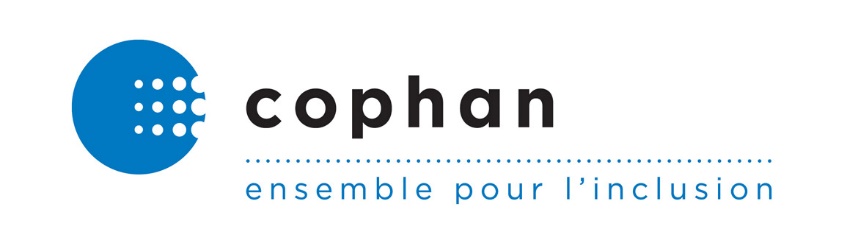 Questionnaire sur les services de transport offerts dans votre régionBonjour à tous et à toutes, En cette période de crise, la COPHAN se questionne sur l’offre de services du transport adapté et régulier au Québec. Nous avons donc préparé ce questionnaire dans le but de connaître et de dresser un portrait de la situation globale au Québec. Ce portrait, ainsi que nos inquiétudes et nos interrogations, seront ensuite transmis au ministre des Transports, monsieur François Bonnardel.Nous apprécierions grandement recevoir vos réponses d’ici mardi le 7 avril à l’adresse suivante : covid19@cophan.org.Quelle(s) région(s) administrative(s) ou MRC votre organisme couvre-t-il?Pourriez-vous nous résumer l’état du transport adapté?Pourriez-vous nous résumer l’état du transport collectif?Pourriez-vous nous résumer l’état des services de taxi régulier?Est-ce qu’il y a eu des coupures de service en ce qui concerne les taxis ou auriez-vous eu vent de rumeurs en ce sens? À votre connaissance, les chauffeurs de taxi ont-ils obtenu un délai pour le renouvellement de leur permis de taxi?Quelles sont les préoccupations de vos membres face au transport adapté et collectif?Du matériel de protection ou de désinfection est-il disponible dans les différents modes de transport, par exemple, des distributeurs de désinfectant pour les mains?Selon vous, les consignes de distanciation sont-elles respectées dans les différents modes de transport?Ce document a été préparé par Paul Lupien, responsable du comité Transport, et révisé par Naomie Doirilus, responsable de dossiers.